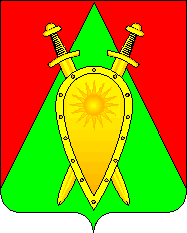 ДУМА ГОРОДСКОГО ОКРУГА ЗАТО П. ГОРНЫЙР Е Ш Е Н И Е28 апреля 2022 года						                        № 23Об утверждении Положения о порядке управления и распоряжения земельными участками, находящимися в муниципальной собственности городского округа ЗАТО п.ГорныйВ соответствии со статьями 14, 50, 51 Федерального закона 
от 6 октября 2003 года № 131-ФЗ «Об общих принципах организации местного самоуправления в Российской Федерации», руководствуясь пунктом 3 части 1 статьи 8 Устава городского округа ЗАТО п.Горный, ДУМА ГОРОДСКОГО ОКРУГА  РЕШИЛА:1. Утвердить прилагаемое Положение о порядке управления 
и распоряжения земельными участками, находящимися в муниципальной собственности городского округа ЗАТО п.Горный.2.	Настоящее постановление вступает в силу на следующий день после его официального опубликования (обнародования).3.	Настоящее постановление опубликовать (обнародовать) на официальном сайте городского округа ЗАТО п.Горный http://горный.забайкальскийкрай.рф.4.	Контроль за исполнением данного постановления оставляю за собой.Председатель Думы городского округа  ЗАТО п.Горный                                                                        Ю.А.ЛовчиковаИ.о. главы ЗАТО п.Горный	                                                    М.А.ФедороваУТВЕРЖДЕНО решением Думы городского округа ЗАТО п.Горныйот 28 апреля 2022 года № 23ПОЛОЖЕНИЕО ПОРЯДКЕ УПРАВЛЕНИЯ И РАСПОРЯЖЕНИЯ ЗЕМЕЛЬНЫМИ УЧАСТКАМИ, НАХОДЯЩИМИСЯ В МУНИЦИПАЛЬНОЙ СОБСТВЕННОСТИ ГОРОДСКОГО ОКРУГА ЗАТО п.ГОРНЫЙ 1. Общие положения1. Настоящее Положение о порядке управления и распоряжения земельными участками, находящимися в муниципальной собственности (далее - Положение) регулирует отношения по управлению и распоряжению земельными участками, находящимися в муниципальной собственности городского округа ЗАТО п.Горный, определяет процедуру предоставления гражданам и юридическим лицам земельных участков из земель, находящихся в муниципальной собственности городского округа ЗАТО п.Горный, в том числе для целей, не связанных со строительством, устанавливает критерии предоставления, а также принятия решений о предоставлении (отказе в предоставлении) названных земельных участков в соответствии с Гражданским кодексом Российской Федерации (далее – Гражданский кодекс), Земельным кодексом Российской Федерации (далее – Земельный кодекс), Градостроительным кодексом Российской Федерации (далее – Градостроительный кодекс), Федеральным законом от25 октября 2001 года № 137-ФЗ «О введении в действие Земельного кодекса Российской Федерации», Федеральным законом от 29 декабря 2004 года № 191-ФЗ «О введении в действие Градостроительного кодекса Российской Федерации», статьями 14, 50, 51 Федерального закона от 6 октября 2003 года № 131-ФЗ «Об общих принципах организации местного самоуправления в Российской Федерации», Федеральным законом от 21 июля 1997 года № 122-ФЗ «О государственной регистрации права на недвижимое имущество и сделок с ним», Законом Забайкальского края от 1 апреля 2009 года № 152-ЗЗК «О регулировании земельных отношений на территории Забайкальского края», Уставом городского округа ЗАТО п.Горный.2. Основной целью принятия настоящего Положения является эффективное использование земель независимо от форм использования 
и охрана земель.3. Управление и распоряжение земельными участками  осуществляется на принципах эффективности, справедливости, публичности, открытости и прозрачности процедур предоставления земельных участков.2. Муниципальная собственность на земельные участки4. В собственности городского округа ЗАТО п.Горный
(далее – муниципальное образование) находятся земельные участки:1) которые признаны таковыми федеральными законами и принятыми в соответствии с ними законами Забайкальского края;2) право муниципальной собственности муниципального образования, на которые возникло при разграничении государственной собственности на землю;3) которые приобретены в муниципальную собственность муниципального образования по основаниям, установленным гражданским законодательством.5. В собственность муниципального образования для обеспечения 
его развития могут безвозмездно передаваться земли, находящиеся 
в собственности Забайкальского края.6. Границы земельных участков не должны пересекать границы муниципального образования.3. Полномочия органов местного самоуправления7. От имени муниципального образования управление и распоряжение земельными участками осуществляет администрация муниципального образования, которая:1) принимает решения о предварительном согласовании предоставления земельного участка, о предоставлении земельного участка 
в собственность бесплатно, о предоставлении земельных участков 
в постоянное (бессрочное) пользование, о предоставлении земельных участков в безвозмездное пользование, о организации и проведении аукциона по продаже земельного участка или аукциона на право заключения договора аренды земельного участка, о резервировании земельных участков, изъятии земельных участков для муниципальных нужд, о предоставлении земельных участков без торгов, о предоставлении земельных участков, на которых расположены здания, сооружения, об обмене земельных участков, об установлении сервитута, о перераспределении земельных участков, об использовании земельных участков без предоставления земельных участков;2) утверждает формы документов: заявлений, договоров, соглашений, разрешений используемых при реализации полномочий по управлению 
и распоряжению земельными участками;3) организует и проводит аукцион по продаже земельного участка 
или аукцион на право заключения договора аренды земельного участка;4) создает комиссию по проведению торгов и утверждает регламент работы комиссии;5) заключает договора купли-продажи, аренды, безвозмездного пользования, мены и соглашения об установления сервитута, 
о перераспределении земель и (или) земельных участков, выдает разрешения;6) осуществляет подготовку и утверждение схемы расположения земельного участка или земельных участков на кадастровом плане территории;7) осуществляет предварительное согласование предоставления земельного участка;8) утверждает порядок определения платы по соглашению 
об установлении сервитута в отношении земельного участка;9) утверждает порядок определения платы за увеличение площади земельного участка по результатам перераспределения земельных участков;10) утверждает порядок определения размера арендной платы 
за использование земельных участков;11) разрабатывает и реализует местные программы использования 
и охраны земель;12) устанавливает с учетом требований законодательства Российской Федерации правила землепользования и застройки территорий муниципального образования.13) осуществляет иные полномочия в соответствии 
с законодательством Российской Федерации и Забайкальского края, Уставом муниципального образования, настоящим Положением и иными муниципальными нормативными правовыми актами муниципального образования.4. Предоставление земельных участков8. Предоставление земельных участков гражданину или юридическому лицу в собственность бесплатно:1) Предоставление земельных участков гражданину или юридическому лицу в собственность бесплатно осуществляется в случаях, установленных статьей 39.5. Земельного кодекса.2) Предоставление земельных участков гражданину или юридическому лицу в собственность бесплатно осуществляется на основании постановления администрации муниципального образования.3) Порядок предоставления земельных участков в собственность бесплатно определен разделом 5 настоящего Положения.9. Продажа земельных участков, принадлежащих на праве муниципальной собственности городскому округу ЗАТО п.Горный, не осуществляется.10. Предоставление земельных участков гражданину 
или юридическому лицу в аренду:1) Предоставление земельных участков гражданину или юридическому лицу в аренду на торгах и без проведения торгов, осуществляется в случаях, установленных статьей 39.6. Земельного кодекса.2) Торги проводятся в форме аукциона.3) Размер арендной платы за земельные участки определяется 
в соответствии с основными принципами определения арендной платы, установленными Правительством Российской Федерации.4) При заключении договора аренды земельного участка на аукционе на право заключения договора аренды земельного участка размер ежегодной арендной платы или размер первого арендного платежа за земельный участок определяется по результатам этого аукциона. 5) Основанием для заключения договора аренды земельного участка является протокол об итогах. 6) При заключении договора аренды земельного участка, находящегося в муниципальной собственности, без проведения торгов, размер арендной платы устанавливается постановлением администрации муниципального образования.7) Порядок предоставления земельных участков, находящихся 
в муниципальной собственности, в аренду определен разделом 5 настоящего Положения.8) Сроки заключения договора аренды земельного участка установлены пунктом 8 статьи 39.8. Земельного кодекса.11. Предоставление земельных участков в постоянное (бессрочное) пользование.1) Предоставление земельных участков в постоянное (бессрочное) пользование осуществляется исключительно:а) органам государственной власти и органам местного самоуправления;б) государственным и муниципальным учреждениям (бюджетным, казенным, автономным);в) казенным предприятиям;г) центрам исторического наследия президентов Российской Федерации, прекративших исполнение своих полномочий.2) Предоставление земельных участков в постоянное (бессрочное) пользование осуществляется на основании постановления администрации муниципального образования.3) Порядок предоставления земельных участков в постоянное (бессрочное) пользование определен разделом 5 настоящего Положения.12. Предоставление земельных участков в безвозмездное пользование.1) Земельные участки могут быть предоставлены в безвозмездное пользование, субъектам права, установленными пунктом 2 статьи 
39.10. Земельного кодекса.2) Предоставление земельных участков в безвозмездное пользование осуществляется на основании договора безвозмездного пользования.3) Порядок предоставления земельных участков в безвозмездное пользование определен разделом 5 настоящего Положения.5. Порядок предоставления в собственность, аренду, постоянное (бессрочное) пользование, безвозмездное пользование земельного участка без проведения торгов13. Предоставление земельного участка осуществляется в следующем порядке:1) подготовка схемы расположения земельного участка на кадастровом плане территории по инициативе заинтересованных в предоставлении земельного участка лиц (в соответствии с разделом 7 настоящего Положения);2) подача в администрацию муниципального образования гражданином или юридическим лицом заявления о предварительном согласовании предоставления земельного участка;3) принятие решения администрацией муниципального образования
о предварительном согласовании предоставления земельного участка или подготовка письма администрации муниципального образования об отказе 
в предварительном согласовании предоставления земельного участка 
по основаниям, установленным пункта 8 статьи 39.15. Земельного кодекса;4) обеспечение заинтересованным гражданином или юридическим лицом:а) выполнения кадастровых работ в соответствии с проектом межевания территории, со схемой расположения земельного участка;б) государственного кадастрового учета земельного участка;5) подача в администрацию муниципального образования гражданином или юридическим лицом заявления о предоставлении земельного участка;6) заключение договора купли-продажи, договора аренды земельного участка, договора безвозмездного пользования земельным участком, принятие администрацией муниципального образования постановления 
о предоставлении земельного участка в собственность бесплатно, 
в постоянное (бессрочное) пользование или подготовка письма администрации муниципального образования об отказе в предоставлении земельного участка по основаниям, установленным статьей 
39.16. Земельного кодекса;7) в случае поступления в администрацию муниципального образования заявлений иных граждан, крестьянских (фермерских) хозяйств о намерении участвовать в аукционе, земельный участок предоставляется на торгах по основаниям, установленным статьей 39.18. Земельного кодекса.6. Подготовка и организация на право заключения договора аренды земельного участка14. Решение о проведении аукциона на право заключения договора аренды земельного участка принимается постановлением администрации муниципального образования. 15. Начальная цена предмета аукциона на право заключения договора аренды земельного участка устанавливается в размере ежегодной арендной платы, определенной по результатам рыночной оценки в соответствии 
с Федеральным законом «Об оценочной деятельности в Российской Федерации», или в размере не менее полутора процентов кадастровой стоимости такого земельного участка.16. Организатором аукционов выступает администрация муниципального образования. 17. Подготовка и проведение аукционов на право заключения договоров аренды земельных участков, осуществляется в соответствии со статьями 39.11., 39.12. Земельного кодекса.7. Образование земельного участка на основании схемы расположения земельного участка на кадастровом плане территории муниципального образования18. Подготовка схемы расположения земельного участка, схемы расположения границ сервитута на кадастровом плане территории осуществляется с учетом, правил землепользования и застройки, проекта планировки территории, землеустроительной документации, положения 
об особо охраняемой природной территории, наличия зон с особыми условиями использования территории, земельных участков общего пользования, территорий общего пользования, красных линий, местоположения границ земельных участков, местоположения зданий, сооружений, объектов незавершенного строительства.19. Схема расположения земельного участка, схема расположения границ сервитута утверждается распоряжением администрации муниципального образования.20. В случае, если испрашиваемый земельный участок предстоит образовать в соответствии со схемой расположения земельного участка, для предоставления в собственность, аренду, постоянное (бессрочное), безвозмездное пользование земельного участка без проведения торгов, утверждение схемы его расположения принимается в составе решения 
о предварительном согласовании предоставления земельного участка.8. Возникновение и прекращение прав на земельные участки21. Право собственности, аренды, постоянного (бессрочного) пользования, пожизненного наследуемого владения, безвозмездного пользования на земельные участки, возникает по основаниям, установленным гражданским, земельным законодательством, федеральными законами, и подлежит государственной регистрации.22. Договоры безвозмездного пользования земельным участком, заключенные на срок менее чем один год, не подлежат государственной регистрации.23. Обременение права, возникающее в связи с установлением сервитута, подлежит государственной регистрации в случае заключения соглашения об установлении сервитута на срок от трех лет.24. Обременение права, возникающее в связи с заключением договора аренды земельного участка на срок, более чем один год, подлежит государственной регистрации.25. Прекращение прав на земельные участки осуществляется 
по основаниям и в порядке, предусмотренным Гражданским кодексом, Земельным кодексом. 9. Обмен земельного участка, находящегося в муниципальной собственности, на земельный участок, находящийся в частной собственности26. Обмен земельного участка, находящегося муниципальной собственности муниципального образования на земельный участок, находящийся в частной собственности осуществляется в случаях, установленных статьей 39.21. Земельного кодекса.27. Решение об обмене земельными участками принимается постановлением администрации муниципального образования и является основанием для заключения договора мены земельного участка.28.  Земельные участки и расположенные на них объекты недвижимого имущества, подлежат обязательной оценке для установления их рыночной стоимости.10. Установления сервитута в отношении земельного участка29. Право ограниченного пользования чужим земельным участком (сервитут) оформляется соглашением об установлении сервитута.30. Соглашение об установлении сервитута готовится на основании уведомления о государственном кадастровом учете частей земельных участков, в отношении которых устанавливается сервитут.31. Порядок платы по соглашению об установлении сервитута 
в отношении земельного участка, находящегося в муниципальной собственности, устанавливается постановлением администрации муниципального образования. 32. Публичный сервитут устанавливается постановлением администрации муниципального образования в случаях, установленных в пункте 4 статьи 23 Земельного кодекса, для обеспечения интересов местного самоуправления или местного населения, без изъятия земельных участков. 33. Государственная регистрация сервитутов проводится на основании заявления лица, в пользу которого установлен сервитут.11. Перераспределение земель или земельных участков34. Перераспределение земель и (или) земельных участков, находящихся в муниципальной собственности муниципального образования, между собой допускается в следующих случаях, установленных пунктом 1 статьи 39.27. Земельного кодекса.35. Осуществляется на основании соглашения между уполномоченными органами в отношении земель и (или) земельных участков, находящихся в их муниципальной собственности муниципального образования).36. Осуществляется на основании постановления администрации муниципального образования в отношении земель и (или) земельных участков, находящихся в муниципальной собственности и право распоряжения, которыми принадлежит администрации муниципального образования).37. Перераспределение земель и (или) земельных участков, находящихся в муниципальной собственности муниципального образования, и земельных участков, находящихся в частной собственности, проводится в случаях, установленных пунктом 1 статьи 39.28. Земельного кодекса.38. Осуществляется на основании соглашения между администрацией муниципального образования и собственниками земельных участков. 39. Заключение соглашения о перераспределении земель и (или) земельных участков, осуществляется в следующем порядке:1) подача в администрацию муниципального образования гражданином или юридическим лицом – собственником такого земельного участка заявления о перераспределении земель и (или) земельных участков;2) рассмотрение схемы расположения земельного участка 
на кадастровом плане территории на Комиссии по землепользованию 
и застройке администрации муниципального образования и ее утверждение;3) осуществление заявителем государственного кадастрового учета земельного участка;4) заключение соглашения о перераспределении земельных участков.12. Использования земель или земельных участков 
без предоставления земельных участков и установления публичного сервитута40. Использование земель или земельных участков, за исключением земельных участков, предоставленных гражданам или юридическим лицам, может осуществляться без предоставления земельных участков 
и установления публичного сервитута в случаях, установленных пунктом 
1 статьи 39.33. Земельного кодекса.41. Осуществляется на основании постановления администрации муниципального образования в целях, указанных в подпунктах 1-6 пункта 
1 статьи 39.33. Земельного кодекса.13. Резервирование и изъятие земель для муниципальных нужд42. Резервирование земель для муниципальных нужд осуществляется 
в соответствии со статьей 70.1. Земельного кодекса. 43. Решение о резервировании земель муниципальных нужд принимается постановлением администрации муниципального образования
резервировании земель на основании утвержденной документации 
по планировке территории.44. Порядок резервирования земель для муниципальных нужд установлен постановлением Правительства Российской Федерации 
от 22 июля 2008 года N 561 «О некоторых вопросах, связанных 
с резервированием земель для государственных и муниципальных нужд».45.  Порядок выкупа земельного участка для муниципальных нужд 
у его собственника, порядок определения выкупной цены земельного участка, выкупаемого для муниципальных нужд, порядок прекращения прав владения и пользования земельным участком при его изъятии 
для муниципальных нужд, права собственника земельного участка, подлежащего выкупу для муниципальных нужд, устанавливаются гражданским и земельным законодательством.